Announcements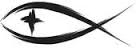 Meetings & EventsSunday, March 24th													Special Voters after worshipWednesday, March 27th												Council 7pmThursday, March 28th												Maundy Thursday Service 7pmFriday, March 29th													Good Friday at Norwalk 7pmSunday, March 31st													Easter Breakfast 9amTuesday, April 2nd													Endowment 7pmWednesday, April 3rd												Elders 7pmPLEASE LEAVE ATTENDANCE SHEETS	Please remember to fill out the attendance sheet you will find in your bulletin and leave it on the pew when you leave today.  Even if you don’t use the attendance sheet, please leave it on the pew and the elders will collect them after the service.  The blank sheets will be reused.SPECIAL VOTERS MEETING TODAY	The Voter Assembly requested a Special Voters Meeting following worship TODAY to discuss the possibility of creating a bathroom on the sanctuary level.  They voted at the previous meeting not to construct an east addition at the present time.  We will be remaining in the sanctuary for this meeting.  Please plan on staying.EASTER BREAKFAST	SWAT will be hosting a wonderful Easter Breakfast at 9am on Easter Sunday.  There will be multiple egg casseroles, pancakes and fruit.  Please plan on joining us next Sunday for this meal and time of fellowship.EASTER FLOWERS	Please remember to bring your Easter flowers to church by Saturday, March 30th.  If you are providing flowers, be sure you fill out a pink slip to designate who they are in memory/honor of so we can get your information in the bulletin.COFFEE HOUR COMMITTEE	The Board of Stewardship would like to form a Coffee Hour Committee which would have members volunteer to bring a few snacks one Sunday a month.  Volunteers would choose their month with coffee, lemonade, and paper products available in the kitchen.  They could have a potluck meal if they desired.  A sign-up sheet is on the ledge.  If you have questions, please contact Carol Meister or any other member of Stewardship.THRIVENT CHOICE DOLLARS ENDS SUNDAY	Time is running out for those of you with Thrivent accounts if you intend to donate your Thrivent Choice Dollars to the church.  Please contact Thrivent at 1-800-847-4836 or you can visit Thrivent online at www.Thrivent.com/thriventchoice.  You have until March 31st to designate where you want your Choice Dollars to go.PORTALS OF PRAYER	The new Portals of Prayer devotion booklets for April – June are on the ledge by the church entrance.  Please help yourself to the size booklet you desire.Lent & Holy Week ServicesSun., Mar. 24th			Palm Sunday Worship					10:30am										w/CommunionThur., Mar. 28th		Maundy Thursday Worship			7:00pm										w/CommunionFri., Mar. 29th			Good Friday Worship					7:00pm										(at Norwalk Lutheran Church)			Sun., Mar. 31st			Easter Breakfast by SWAT			9:00amSun., Mar. 31st			Easter Sunday Worship					10:30amw/CommunionSERVING THIS MONTH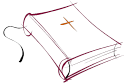 Greeters: John & Janet KlineAltar Guild: Bev LeSargeSERVING TODAY						SERVING NEXT WEEK 3/31/2024Pastor:  Rev. Jacob Sherry				Pastor:  Rev. Jacob SherryElder:  Dave Johnson						Elder:  Dave JohnsonAccomp:  William Bankstahl				Accomp:  William BankstahlAcolyte:  Leah Sherry						Acolyte:  Sarah SherryReader:  Pastor								Reader:  PastorATTENDANCE: 3/17/2024WORSHIP: 62							BIBLE STUDY: 6FIRST FRUITS TRACKER WEEK ENDING:  3/17/2024Offering Receipts:		$1,358.00			YTD Budget Receipts:	$29,238.30Weekly Budget Needs:	$3,125.79			YTD Budget Needs:		$34,383.69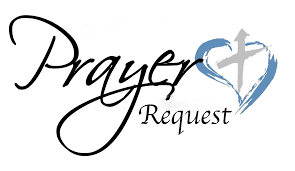 Special PrayersTim Fogarty								Jim Poellet								Rose RallsMelody Tessaro Maki					Shirley Poellet							Steve SchimkePam Monroe								Bill Ralls								Phyllis SchramskiPrayers for Our MilitaryCapt. Tim Brandt at Madigan Medical Center, Fort Lewis, WA, son of Bruce & Debbie BrandtAndrew Burch, Jr., grandson of John & Loree Sprawka.Alyssa & Trevor Eisenlohr siblings both with the U.S. Navy, friends of Janette & Fred MayJordan Fink, grandson of Lila FinkMark Granzotto with U.S. Navy in Bahrain, grandson of Rita MerkeyIan Nelson, nephew of Jack NelsonTyge Nelson & family, nephew of Jack NelsonDerek Sprawka, grandson of John & Loree SprawkaIf you wish to add someone’s name, please call or e-mail the church office.